2020-2021学年辽宁抚顺八年级上数学期末试卷一、选择题1.  下列各组中的两个图形属于全等图形的是(        ) A.	B.
C.	D.
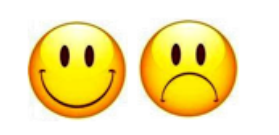 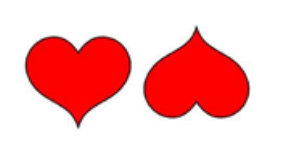 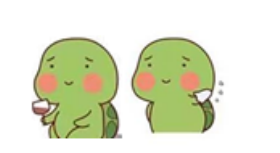 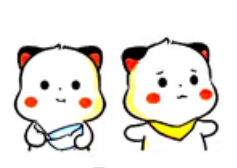 2.  一种花瓣的花粉颗粒直径用科学记数法表示为，这个数用小数表示为         A.	B.	C.	D.3.  四组木条（每组根）的长度分别如下图，其中能组成三角形的一组是(        ) A.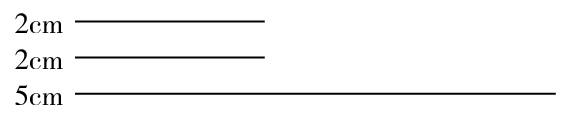 B.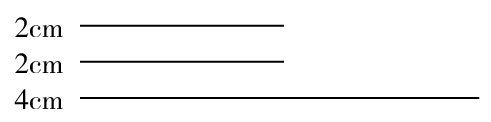 C.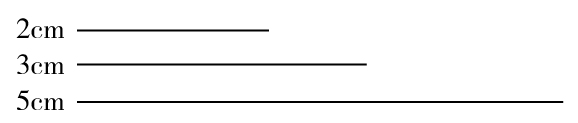 D.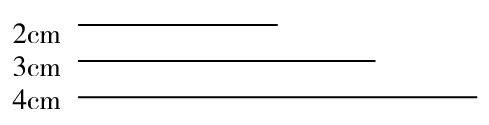 4.  下列各式运算的结果为的是(        ) A.	B.	C.	D.5.  我国建造的港珠澳大桥全长公里，集桥、岛、隧于一体，是世界最长的跨海大桥．如图，这是港珠澳大桥中的斜拉索桥，那么你能推断出斜拉索大桥中运用的数学原理是(        )
 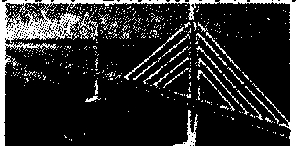 A.三角形的不稳定性	B.三角形的稳定性
C.四边形的不稳定性	D.四边形的稳定性
6.  下列四个标志是关于安全警示的标志，在这些标志中，是轴对称图形的是(        ) A.	B.
C.	D.
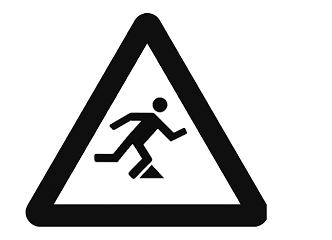 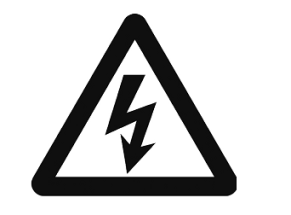 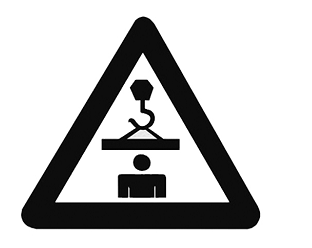 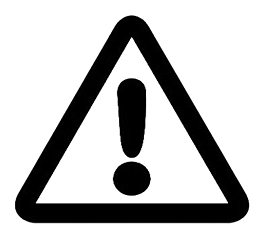 7.  下列从左到右的变形，错误的是(        ) A.	B.
C.	D.
8.  如图，点，在直线的同侧，小东同学想通过作图在直线上确定一点，使与的和最小，那么下面的操作正确的是(        )
 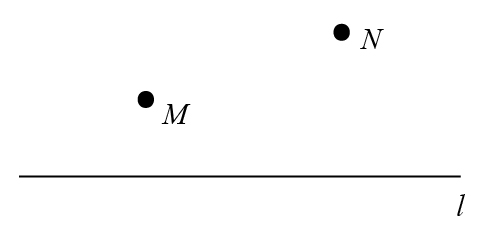 A.	B.
C.	D.
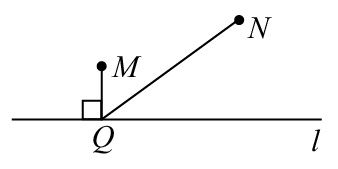 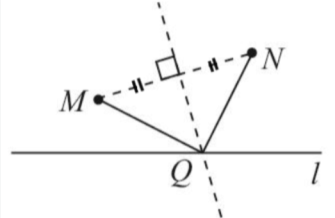 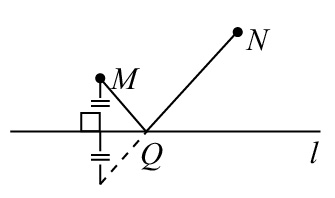 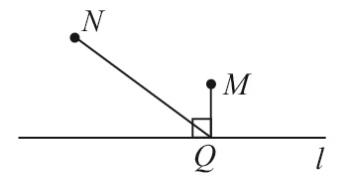 9.  某施工队承接了公里的修路任务，为了提前完成任务，实际每天的工作效率比原计划提高了，结果提前天完成了这项任务．设原计划每天修路公里，根据题意列出的方程正确的是(        )
 A.	B.
C.	D.
10.  如图所示，有三条道路围成，其中，，小汐从处出发沿着行走了，到达处，若恰为的平分线，则此时小汐到的最短距离为(        )
 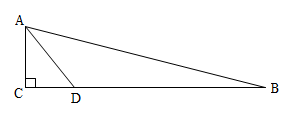 A.	B.	C.	D.二、填空题11.  在，，这个数中，最大的数是________. 12.  一个正边形的每一外角都等于 ，则的值是________. 13.  若分式有意义，则满足的条件是________. 14.  计算： ________. 15.  如图，已知线段，分别以点和点为圆心，大于的长为半径作弧，两弧相交于，两点，作直线交于点，在直线上任取一点，连接，．若，则________．
 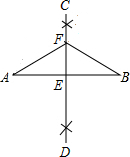 16.  如图是屋架设计图的一部分，点是斜梁的中点，立柱，都垂直于横梁， ，，则立柱的长为________.
 17.  如图，已知，若要证明，则还需要添加的一个条件是________．
 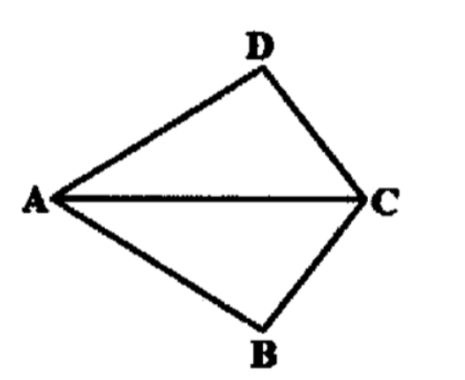 18.  如图，已知： ，点，，在射线上，点，， …在射线上，，，均为等边三角形，若，则的边长为________.
 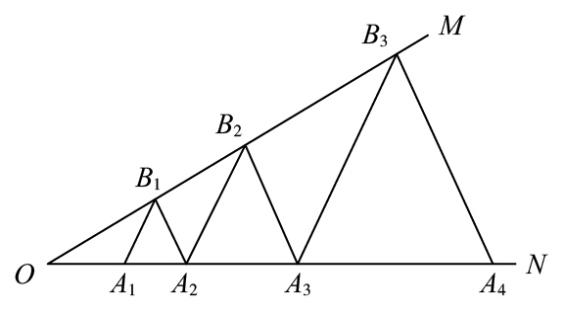 三、解答题19.      分解因式：；计算：.20.      计算：；解方程： .21. 如图，在平面直角坐标系中， ，，.
  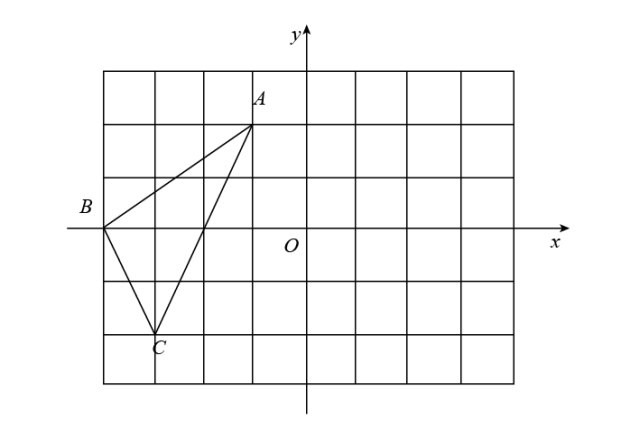 在图中作出关于轴的对称图形，并写出点的坐标；请直接写出的面积；若点与点关于轴对称，请直接写出，的值.22. 如图，有一块长米，宽米的长方形广场，园林部门要对阴影区域进行绿化，空白区域进行广场硬化，阴影部分是边长为米的正方形．
  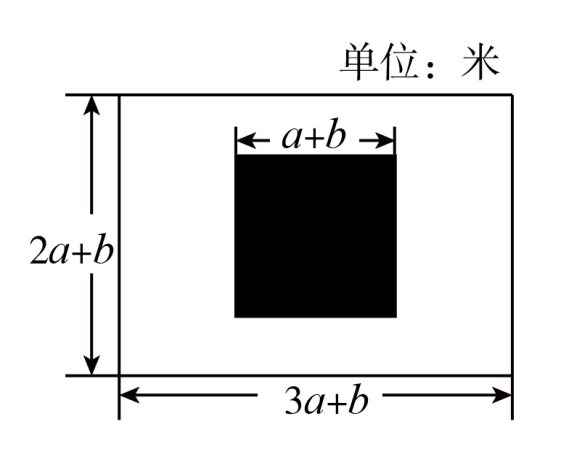 计算广场上需要硬化部分的面积；若，，求硬化部分的面积．23. 中，，，点在边上运动(不与，重合)，连接，作，交于点.
  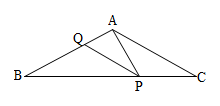 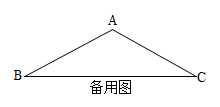 如图，当时，判断的形状并说明理由；在点的运动过程中，的形状可以是等腰三角形吗？若可以，请直接写出的度数；若不可以，请说明理由.24.  中华优秀传统文化是中华民族的“根”和“魂”．为传承优秀传统文化，某校购进《西游记》和《三国演义》若干套，其中每套《西游记》的价格比每套《三国演义》的价格多元，用元购买《三国演义》的套数是用元购买《西游记》套数的倍，求每套《三国演义》的价格．
 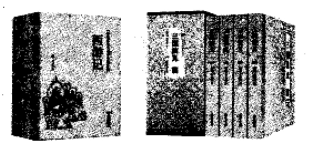 25. 已知，是等腰直角三角形，，．直角顶点在轴上，锐角顶点在轴上，过点作轴，垂足为点．当点不动，点在轴上滑动的过程中，
  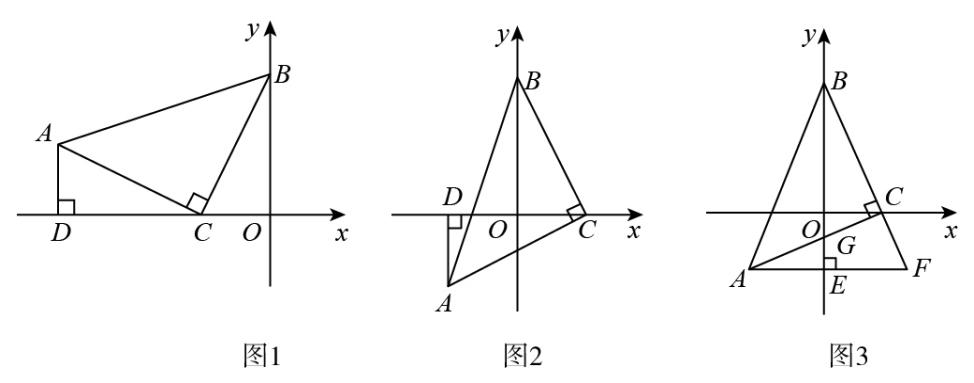 如图，当点的坐标是，点的坐标是时，请求出点的坐标；如图，当点的坐标是时，请写出点的坐标；如图，过点作直线轴，交轴于点，交延长线于点，与轴交于点．当轴恰好平分时，请写出与的数量关系．26. 已知中，，中，，，点，，在同一直线上，与相交于点，连接.
  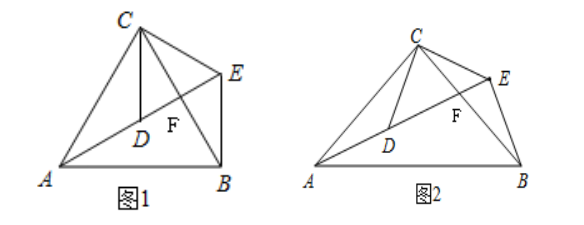 如图，当时，
①请直接写出和的形状；
②求证：；
③请求出的度数；如图，当，请直接写出：
①的度数；
②若，，线段的长.参考答案与试题解析2020-2021学年辽宁抚顺八年级上数学期末试卷一、选择题1.【答案】B2.【答案】C3.【答案】D4.【答案】A5.【答案】B6.【答案】D7.【答案】A8.【答案】C9.【答案】D10.【答案】C二、填空题11.【答案】12.【答案】13.【答案】14.【答案】15.【答案】16.【答案】17.【答案】18.【答案】三、解答题19.【答案】解：

.
.20.【答案】解：

.方程变形为，
方程两边同时乘以，
得，
去括号，得，
解得，
检验：当时，，
所以原分式方程的解为．21.【答案】解：作如图所示，

可知点的坐标为.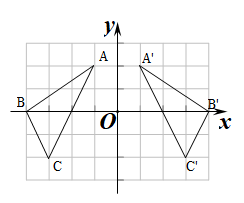 
，
所以的面积为.∵   点与点关于轴对称，
∴   ，.
解得，，
∴   的值为，的值为.22.【答案】解：根据题意得，广场上需要硬化部分的面积是：

.
答：广场上需要硬化部分的面积是平方米．当，时，
（平方米）.
答：硬化部分的面积是平方米．23.【答案】解：为直角三角形，理由如下：
，，
，
，
，，
，
.
是直角三角形.的形状可以是等腰三角形，理由如下：
①当时，，
；
②当时，，
；
③当时，.
，点与重合，不合题意；
综上所述，的度数为或.24.【答案】解：设每套《三国演义》的价格为元，
则每套《西游记》的价格为元，
依题意，得：，
解得：，
经检验，是所列分式方程的解，且符合题意．
答：每套《三国演义》的价格为元.25.【答案】解：∵   ，，轴，垂足为点，
∴   ，，
∴   ，
在和中，

∴   ，
∴   ，
∴   .轴，
，
，
，
，
在和 中，
 

，，
，
.轴，
，
，
，
，
，
，
在和中，

，
 ，
轴平分，
，
轴，
，
在和中，
，
，
，
.26.【答案】解：①和都是等边三角形．
∵   ，，
∴   为等边三角形．
∵   ，，
∴   为等边三角形．
②证明：∵   ，
∴   ，
∴   ，
在和中

∴   ，
∴   ．
③∵   ，
∴   ，
∵   ，，
∴   ，
∴   
∴   ．①当，与均为等腰直角三角形，
由可知，，
，，
为等腰直角三角形，
,
点，，在同一直角线上，
，
，
.
②延长交的延长线于点，

由①可得，，
在和中，

，
∴   ，
，，
是中点，
，
∴   .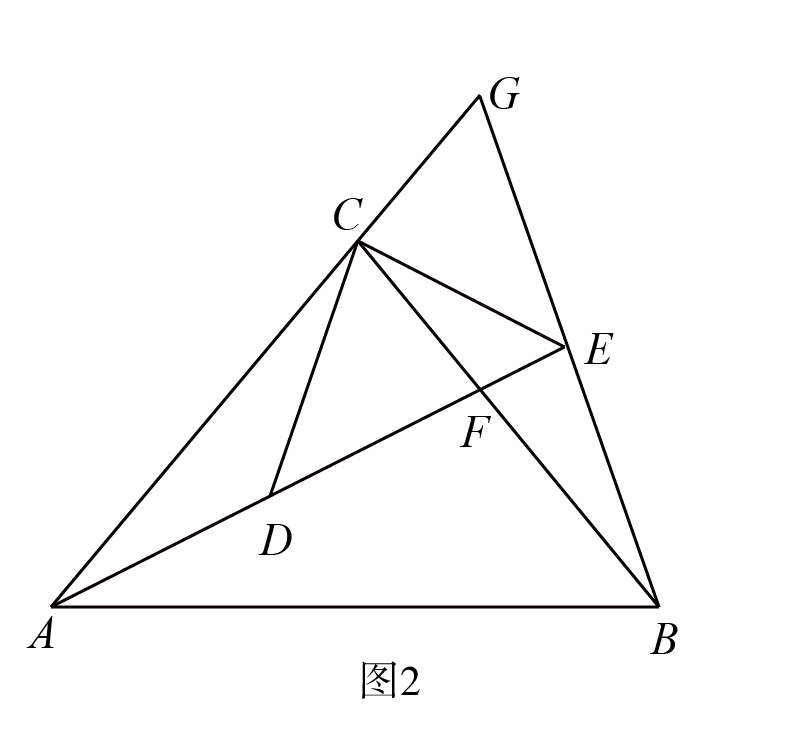 w   W  w .x K b  1.c o M 